Тема: «Здоровье - это здорово!»Цель. Учить детей сохранять и укреплять своё здоровье.Задачи:формировать представление о здоровье как об одной из самых главных ценностей человеческой жизни; познакомить с основными приемами сохранения здоровья; развивать чувство личной ответственности за здоровый образ жизни;воспитывать стремление беречь свое здоровье. Планируемый результат:Регулятивные УУД: саморегуляция как способность к мобилизации сил и энергии; осуществлять прогнозирование, целеполагание как постановку учебной задачи; осуществлять контроль, коррекцию и оценку.Познавательные УУД: осуществлять поиск и выделять необходимую информацию; самостоятельно выделять и формулировать познавательные цели; осознанно и произвольно строить речевые высказывания в устной и форме.Коммуникативные УУД  выражать свои мысли с достаточной полнотой и точностью. Личностные УУД: формировать мотивацию к обучению и целенаправленной деятельностиПредметные: обучающиеся актуализировали и закрепили знания о правилах сохранения и укрепления здоровья.- Ребята, я хотела бы начать наше занятие с нескольких пословиц, которые подскажут нам тему нашего занятия. У каждого на столах лежат конверты, вам из отдельных слов нужно собрать правильно пословицу.Болен – лечись, а здоров – берегись.Быстрого и ловкого болезнь не догонит.Чистая вода – для хвори беда.Здоровье сгубишь – новое не купишь.Береги здоровье смолоду!Я здоровье берегу - сам себе я помогу!- Прочитайте какие пословицы у вас получились?- О чем эти пословицы? Какое слово их всех объединяет?- Молодцы! А кто уже догадался, и назовет мне тему нашего классного часа?- Верно, ребята! Слова из этих пословиц и являются темой нашего классного часа. Мы будем говорить о здоровье.- Скажите, а что нужно для того чтобы вы были здоровы?- Правильно, нужно знать и выполнять определенные правила, такие как режим дня, правильное питание, личная гигиена, активный образ жизни.- Тогда какой же будет наша цель на этом классном часе?- Сегодня мы поговорим о том, как сохранить свое здоровье, укрепить и улучшить его. Вы конечно же знаете, что здоровье – самое большое богатство человека. Каждому человеку необходимо знать, как сохранить и укрепить свое здоровье.- Есть определенные правила, которые помогают человеку вырасти здоровым, крепким, жизнерадостным, готовым к преодолению трудностей в учебе, труде и жизни. И я предлагаю вам еще раз вспомнить эти правила, а может и узнать что то новое.1 правило: Соблюдение правил личной гигиены- Чтобы наше тело было здоровым и красивым, о нем нужно заботиться и содержать в чистоте. Какие же части тела особенно нуждается в тщательном и постоянном уходе, мы узнаем, ответив на следующие вопросы.1. Что помогает определить, теплый или холодный предмет, гладкая или шероховатая поверхность? (кожа)2. Два братца через дорогу живут, друг друга не видят? (глаза)- Глаза – главные помощники человека. Посмотрите друг другу в глаза – они у вас веселые, чистые. А какого цвета глаза у вашего соседа?- А какие правила нужно соблюдать, чтобы не испортить зрение? (не читать лежа, смотреть телевизор и играть на компьютере не больше 15 минут подряд, делать перерывы в чтении книги, делать зарядку для глаз, не баловаться острыми предметами и быть осторожным в работе)3. Тридцать два веселых друга,Вверх и вниз несутся в спешке,Хлеб грызут, грызут орешки? (зубы)- Когда малышу исполняется 2 года, у него полностью прорезаются зубы, это молочные зубы. Они постепенно выпадают и на их месте появляются постоянные. У каждого зуба есть корень. Зуб окружает десна.Как нужно ухаживать за зубами?-Зубы и десна нужно содержать в чистоте и раз в год обязательно бывать у стоматолога.4. Что помогает почувствовать запах хлеба, цветов, духов? (нос)5. Что защищает кончики пальцев от различных травм и повреждений? (ногти)6. Они бывают прямые, кудрявые, волнистые, длинные, короткие, рыжие, черные, русые? (волосы)7. Пение птиц, музыку, речь нам помогают слышать органы слуха, а называются они – (уши)- А какие предметы помогают поддерживать наше тело в чистоте, мы вспомним, отгадав загадки:Костяная спинка,Жесткая щетинка,С мятной пастой дружит,Нам усердно служит (Зубная щетка)Ускользает, как живое,Но не выпущу его я.Дело ясное вполне:Пусть отмоет руки мне. (Мыло)Вафельное и полосатое,Гладкое, лохматое,Всегда под рукою –Что это такое? (Полотенце)Хожу-брожу не по лесам,А по усам, по волосам, -И зубы у меня длинней,Чем у волков и медведей. (Расческа)- Вот они, наши помощники – предметы личной гигиены.2 правило Правильное питание- Ребята, вчера вечером мне принесли письмо от Карлсона, и вот, что он пишет:«Здравствуйте, друзья! Свое письмо я пишу из больницы. У меня ухудшилось здоровье: болит голова, в глазах звездочки, все тело вялое. Доктор говорит, что мне нужно правильно питаться.Я составил себе меню на обед: торт с лимонадом, чипсы, варенье и пепси-колу. Это моя любимая еда. Наверное, я скоро буду здоров. Ваш Карлсон».- Как вы считаете, скоро ли поправится Карлсон? Верно ли он составил свое меню?(Нет, чтобы выздороветь, нужно пить чай с вареньем, лимоном, морсы, кушать кашу и суп, а это вредные продукты)- А какие продукты обязательно должны входить в наше меню вы узнаете, разгадав загадки:1. Очень сочный фрукт.На букву «Я» его зовут. (яблоко)2. Маленький, горький, полезный, микробов убивает, луку брат. (чеснок)3. Сидит девица в темнице, а коса на улице. (морковь)4. Не бьет, не ругает, а от него плачут. (лук)5 Бусы красные висят,из кустов на нас глядят.Очень любят бусы этиДети, птицы и медведи. (малина)6. Вверху зелено, внизу красно, в землю вросло. (свекла)7. Сидит Ермошка на одной ножке,На нем сто одежек: не шиты, не кроены, а весь в рубцах. (капуста)8. Круглая, да не мяч,Желтая, да не масло,Сладкая, да не сахар,С хвостом, да не мышь. (репа)- Как назвать одним словом, все, что мы увидели на картинках?(Овощи, фрукты, ягоды)- Овощи, фрукты, ягоды – основной источник витаминов. Витамины необходимы для здоровья, роста организма, особенно детям.- Также мы должны употреблять в пищу мясо, яйца, масло, рыбу, молочные продукты. Правильное питание – это, прежде всего, разнообразное питание. Люди получают разнообразную пищу благодаря животным и растениям.- А вы знаете, какая еда самая полезная для завтрака?- Каша, особенно полезна гречневая каша и овсяная, а каша манная очень калорийная, ее следует есть пред контрольной работой, соревнованиями. Когда вам понадобится много энергии.- А все ли знаю, что нужно мыть руки перед едой?- Ученые, кстати, доказали, что намыливать руки нужно 2 раза, потому что после первого раза еще остаются микробы! Ответьте на вопросы:1. Как попадают микробы в наш организм? (Микробы попадают в организм при чихании, кашле больного, если мы находимся рядом. Через рот - с грязными, немытыми продуктами, через грязные, немытые руки. Через кожу - раны или царапины, с чужими вещами)2. Существуют ли полезные микробы? (Да, существуют. Это кисломолочные бактерии, которые улучшают пищеварение, а следовательно, помогают укрепить здоровье. Они содержатся в кисломолочных продуктах - кефире, ряженке и т. п., а также в квашеной капусте, соленых помидорах, огурцах)3. Как вы понимаете выражение «здоровый образ жизни»? (Это прежде всего, занятия физкультурой, спортом, игры на воздухе; как можно меньше проводить времени перед телевизором, компьютером. Здоровое питание - фрукты, овощи, натуральные продукты, где нет красителей, консервантов. Меньше лимонада, кока- колы, больше натуральных соков. Очень полезны молочные продукты, творог, каши)ФизминуткаА сейчас мы немножко отдохнем и поиграем в игру «Вершки и корешки», заодно я проверю, хорошо ли вы знаете овощи. Я буду называть овощи. Если употребляют в пищу верхнюю часть растения, то есть вершки, вы поднимаете руки и встаете на носочки, а если едят корни растения, то, что растет в земле, то вы приседаете.Картофель, помидор, морковь, фасоль, репа, горох, тыква, редис, огурец, редька, кабачок, перец.- Мы, ребята, должны помнить, что прежде чем съесть фрукт или овощи, необходимо их тщательно промыть теплой водой.3 правило Соблюдение режима дняКогда кушать и гулять,Ходить на занятия и рисовать,Спать ложиться и вставать,Каждый должен точно знать.Помогает нам, друзья,В этом деле… (режим дня)Следующее правило, которое должен соблюдать человек, который стремится сохранить свое здоровье, приучить себя к порядку и дисциплине – это соблюдение режима дня.Давайте вспомним режимные моменты. 1.подъем2.зарядка
3.застелить постель
4.умыться
5.одеться
6.завтрак
7.занятия в школе
8. обед
9. прогулка
10.подготовка к урокам
11.ужин
12.свободное время
13.подготовка ко сну.
14.сон- Молодцы ребята! Режим дня – это один из помощников в сохранении здоровья.4 правило Спорт- Но и этого недостаточно, чтобы расти здоровыми, крепкими. Как вы думаете, что еще нужно делать для укрепления здоровья? (закаляться, заниматься физкультурой)А главное – делать зарядку, чтобы ваш организм стал крепким и сильным, а главное – здоровым.- А как вы думаете, на уроках мы должны соблюдать какие-то правила, чтобы сохранить свое здоровье? (соблюдать гигиену письма, правильно сидеть за партой, делать физминутки, зарядку для глаз, для пальчиков, делать паузы при чтении)5 правило: Вредные привычки У каждого человека есть привычки. Привычка – поведение, действия, склонность к постоянным действиям, ставшим обычными проявлениями в жизни человека.Как правило, у человека бывает много различных привычек. Привычки бывают полезными и вредными. -Как вы думаете полезные привычки, что приносят человеку? (пользу). Эти привычки сохраняют его здоровье.-А, что могут принести человеку вредные привычки? (неприятность).Но бывают и такие, которые наносят вред здоровью.- Назовите вредные привычки, которые мешают быть здоровым.Самые вредные привычки – это курение, употребление спиртного и наркотиков.Полезные привычки неоходимо приобретать, а с вредными бороться. Рефлексия  Пришло время подвести итог нашего урока. Я буду называть слова, если это слово характеризует здорового человека, вы хлопаете. Приготовились. красивый, сутулый, сильный, стройный, толстый, подтянутый, ловкий, бледный, румяный, крепкий, неуклюжий, закаленный.- Помните, ребята, каждый человек должен заботиться о своем здоровье. Ведь никто не позаботиться о вас лучше, чем вы сами.Я хочу пожелать вам, чтобы вы были здоровыми, веселыми, красивыми.ГКОУ «Специальная (коррекционная) общеобразовательнаяшкола – интернат № 2»Тема: «Здоровье –                            это здорово!»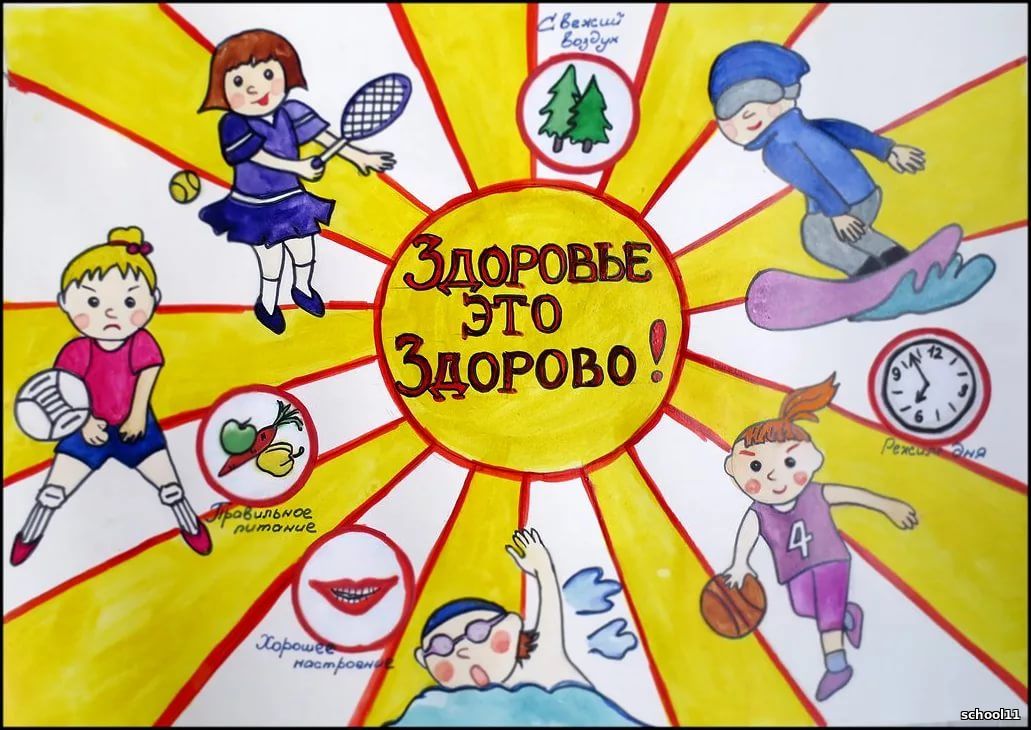 Классный руководитель 2 классаКущёва Марина Михайловна2020 – 2021 уч. год